        ŠАРАР                                                                                РЕШЕНИЕ                                                                            О внесении изменений в Правила землепользования и настройки в сельском поселении Акбарисовкий сельсовет муниципального района Шаранский район Республики Башкортостан   Рассмотрев протокол публичных слушаний от 27.08.2021 года по вопросу «О внесении изменений в Правила землепользования и застройки в сельском поселении Акбарисовский сельсовет муниципального района Шаранский район Республики Башкортостан (далее - Правила), утвержденные решением Совета сельского поселения Акбарисовский сельсовет муниципального района Шаранский район Республики Башкортостан № 29/235 от 05.09.2018 года, в соответствии с Градостроительным кодексом Российской Федерации, Совет сельского поселения Акбарисовский сельсовет муниципального района Шаранский район Республики Башкортостан, РЕШИЛ:    1.Внести в «Правила землепользования и застройки сельского поселения Акбарисовский сельсовет муниципального района Шаранский район Республики Башкортостан», утвержденные решением Совета сельского поселения Акбарисовскийсельсовет муниципального района Шаранский район Республики Башкортостан N29/235 от 05.09.2018 года»,следующие изменения:   l.l.Зону ЛЭ « зона эксплуатационных лесов» и зону РО «зона рекреационных объектов» заменить на зону ЖУ.1- « Для застройкии ведения личного подсобного хозяйства » населенного пункта с. Акбарисовопо адресу: Республика Башкортостан, Шаранский район,с.Акбарисово, ул. Лесная, д. 1 Б,условный кадастровый номер 02:53:080105: 3У1.   1.2.Изменить в порядке исключения утвержденные предельные максимальные размеры земельного участка  с 2000 кв.м до 3504 кв.м.   Контроль над выполнением данного решения возложить на постоянную Комиссию Совета сельского поселения Акбарисовский сельсовет муниципального района Шаранский район Республики Башкортостан по развитию предпринимательства, земельнымвопросам, благоустройству и экологии.   Настоящее решение обнародовать на информационном стенде Администрациисельского поселения Акбарисовский сельсовет муниципального района Шаранский районРеспублики Башкортостан и на сайте сельского поселения Акбарисовскийй сельсовет http://akbarisovo.ru.Главасельскогопоселенияс.Акбарисово28.09.2021N29/219Р.Г.ЯгудинБашкортостан РеспубликаһыныңШаран районымуниципаль районыныңАкбарыс ауыл Советыауыл биләмәһе СоветыАкбарыс ауылы, Мºктºп урамы, 2тел.(34769) 2-33-87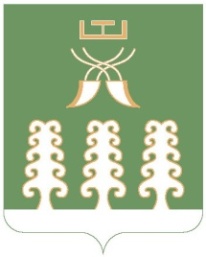 Совет сельского поселенияАкбарисовский сельсоветмуниципального районаШаранский районРеспублики Башкортостанс. Акбарисово, ул.Школьная,2 тел.(34769) 2-33-87